PENGARUH DESAIN KEMASAN TERHADAP LOYALITAS KONSUMEN ESKULIN (STUDI KASUS PADA SISWI SEKOLAH SMK NEGERI 1 BERINGIN JURUSAN KECANTIKAN DAN TATA BUSANA)SKRIPSIOLEH  :SRI HARTATI NPM : 163114119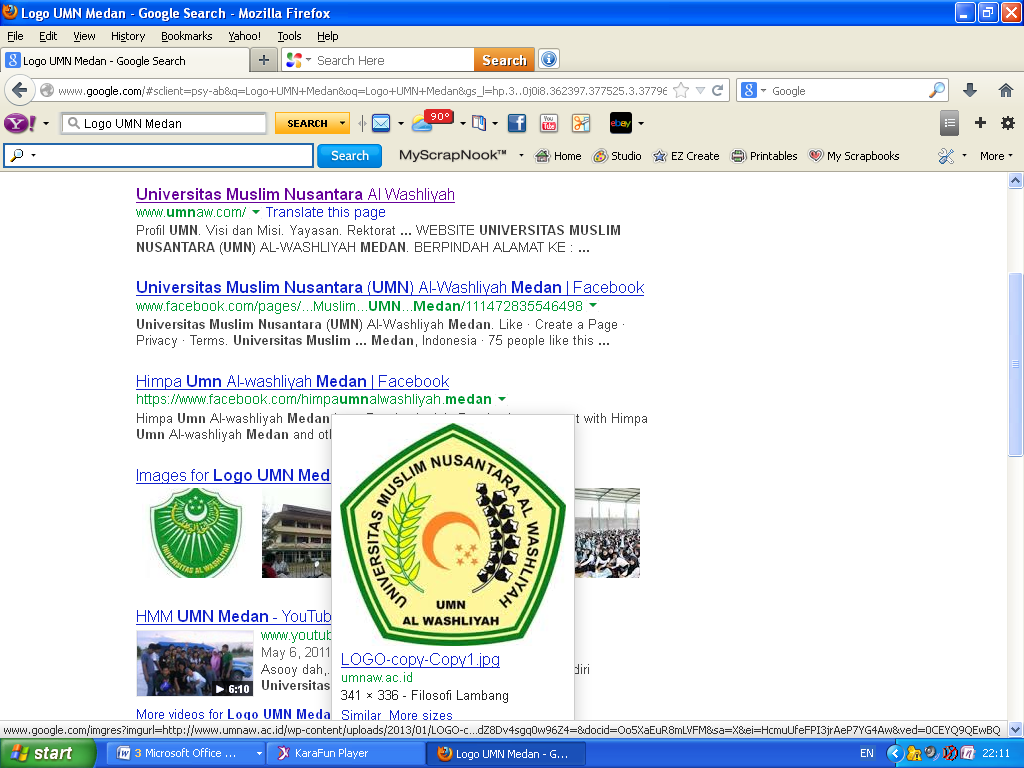 PROGRAM STUDI MANAJEMENFAKULTAS EKONOMIUNIVERSITAS MUSLIM NUSANTARA AL WASHLIYAHMEDAN2020PENGARUH DESAIN KEMASAN TERHADAP LOYALITAS KONSUMEN ESKULIN (STUDI KASUS PADA SISWI SEKOLAH SMK NEGERI 1 BERINGIN JURUSAN KECANTIKAN DAN TATA BUSANA)SKRIPSIDisusun Untuk Memenuhi Persyaratan DalamMemperoleh Gelar Sarjana EkonomiJurusan ManajemenOLEH  :SRI HARTATINPM : 163114119PROGRAM STUDI MANAJEMENFAKULTAS EKONOMIUNIVERSITAS MUSLIM NUSANTARA AL WASHLIYAHMEDAN2020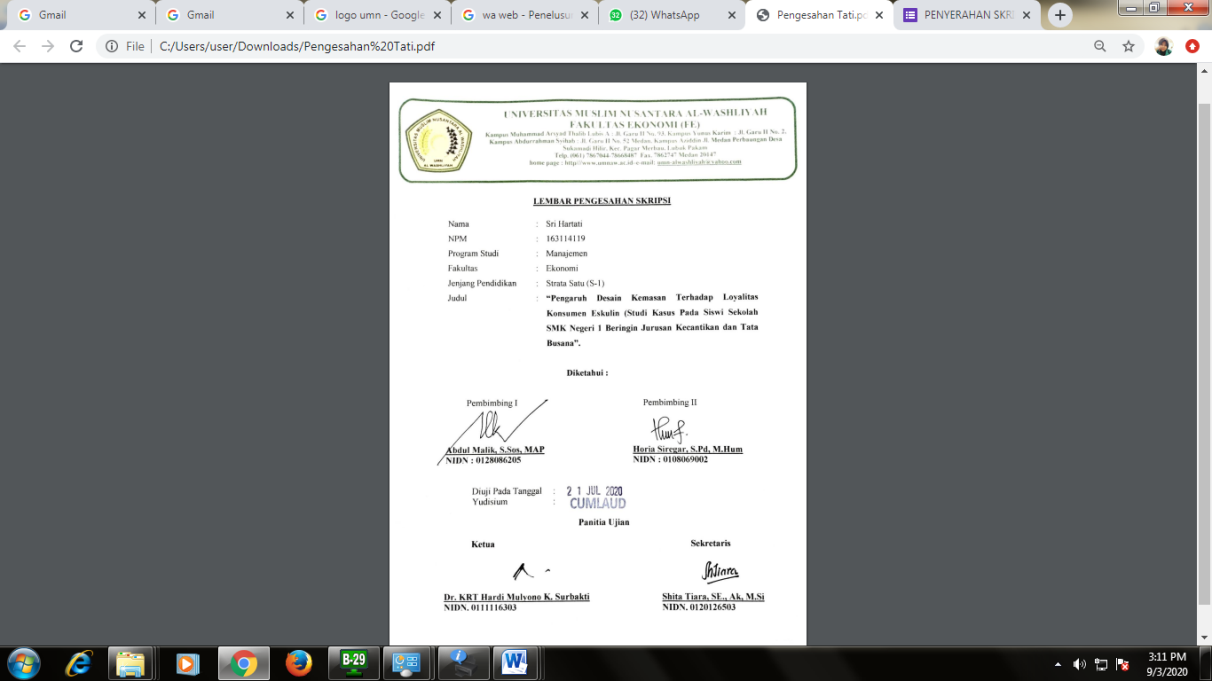 THE EFFECT OF PACKAGING DESIGN ON THE CUSTOMER LOYALTY OF ESKULIN (CASE STUDY ON STUDENTS OF SMK NEGERI 1 BERINGIN MAJORING IN BEAUTY AND FASHION)SRI HARTATI163114119ABSTRACTThis research aimed to investigate the effect of packaging design towards consumers’ loyalty of Eskulin case study to the students of SMK Negeri 1 Beringin majoring in beauty and fashion. With a population of 179 students and be the sample amounted to 69 students SMK Negeri 1 Beringin majoring in beauty and fashion that used Eskulin Body Mist. The data analysis techniques that researcher used in this research was quantitative descriptive. The Collection of data used was by using questionnaires given to the respondents and interviews. Data was processed using SPSS 20.0 for Windows. The data analysis technique used was a simple Linear regression, with the formula Y = a + bX + E. Simple linear regression test result was derived from the equation Y = 15.725 + 0.643 X + E, meaning that the packaging design had a significant effect on the consumer loyalty variables. The t hypothesis test results were obtained that the value tobserved > ttabel = 6,204 > 1,996. Therefore, the value of tobserved was higher than ttabel then the hypothesis was received. So, it can be concluded that a hypothesis stating a variable (X) has been proven or in other words there was a significant influence between the variable (X) to the variable (Y). And based test coefficient of determination (KD) or R Square (R2) then it was known that the value of R Square was 0,365 or with a percentage of 36.5% while the remaining 63.5% was affected by other variables that did not researched by the researcher.Keywords: Packaging design, Consumer loyalty, EskulinABSTRAKPENGARUH DESAIN KEMASAN TERHADAP LOYALITAS KONSUMEN ESKULIN (STUDI KASUS PADA SISWI SEKOLAH SMK NEGERI 1 BERINGIN JURUSAN KECANTIKAN DAN TATA BUSANA)SRI HARTATI163114119Penelitian ini bertujuan untuk mengetahui pengaruh antara Desain Kemasan terhadap Loyalitas Konsumen Eskulin studi kasus pada Siswi Sekolah SMK Negeri 1 Beringin Jurusan Kecantikan dan Tata Busana. Dengan jumlah populasi sebesar 179 siswi dan yang dijadikan sampel berjumlah 69 siswi SMK Negeri1 Beringin Jurusan Kecantikan dan Tata Busana yang menggunakan produk Eskulin Body Mist. Teknik analisis data yang penulis gunakan dalam penelitian ini yaitu deskriptif kuantitatif. Pengumpulan data yang digunakan adalah dengan menggunakan kuesioner yang diberikan kepada responden dan wawancara. Data diolah menggunakan SPSS 20.0 for windows. Teknik analisis data yang digunakan adalah Regresi Linear sederhana, dengan rumus Y = a + bX + e. Hasil uji regresi linier sederhana diperoleh yaitu persamaan Y = 15,725 + 0,643 X + e, artinya Desain Kemasan mempunyai pengaruh yang signifikan terhadap variabel Loyalitas Konsumen. Hasil uji hipotesis t diperoleh bahwa nilai thitung > ttabel = 6,204>1,996. Karena itu nilai thitung lebih besar dari pada ttabel maka hipotesis diterima. Jadi, dapat disimpulkan bahwa hipotesis yang menyatakan variabel (X) telah terbukti atau dengan kata lain terdapat pengaruh yang signifikan antara variabel (X) terhadap variabel (Y). Dan berdasarkan uji koefisien determinasi (KD) atau R Square  (R2) maka diketahui nilai R Square sebesar 0,365 atau dengan persentase 36,5% sedangkan sisanya 63,5% dipengaruhi oleh variabel lain yang tidak diteliti oleh peneliti.Kata Kunci :Desain Kemasan, Loyalitas Konsumen, Eskulin